администрация Чёрноотрожского сельсовета Саракташского района Оренбургской области оРЕНБУРГСКОЙ ОБЛАСТИП Р О Т О К О Лсобрания граждан села НикитиноДата проведения: 13 февраля 2018  годаВремя проведения: 17:00 часовМесто проведения: здание СДК села НикитиноПрисутствовало 42 человекаПриглашенные:ПОВЕСТКА ДНЯ:1. Отчёт главы муниципального образования Чёрноотрожский сельсовет Саракташского района Оренбургской области о работе администрации сельсовета за 2017 год и перспективами на 2018 год (текст доклада прилагается)Докладчик: глава администрации Чёрноотрожского сельсовета Габзалилов З.Ш.Выступления: старосты сёла, руководители учреждений и организаций Чёрноотрожского сельсовета, общественных формирований.2. Разное.1. СЛУШАЛИ:Зуфара Шигаповича Габзалилова – главу администрации Чёрноотрожского сельсовета с отчётом  о работе администрации сельсовета за 2018 год и перспективами на 2018 год (текст доклада прилагается)В начале своего выступления Зуфаш Шигапович объявил минуту молчания в память о погибших 11.02.2018 года в авиакатастрофе самолета АН-148.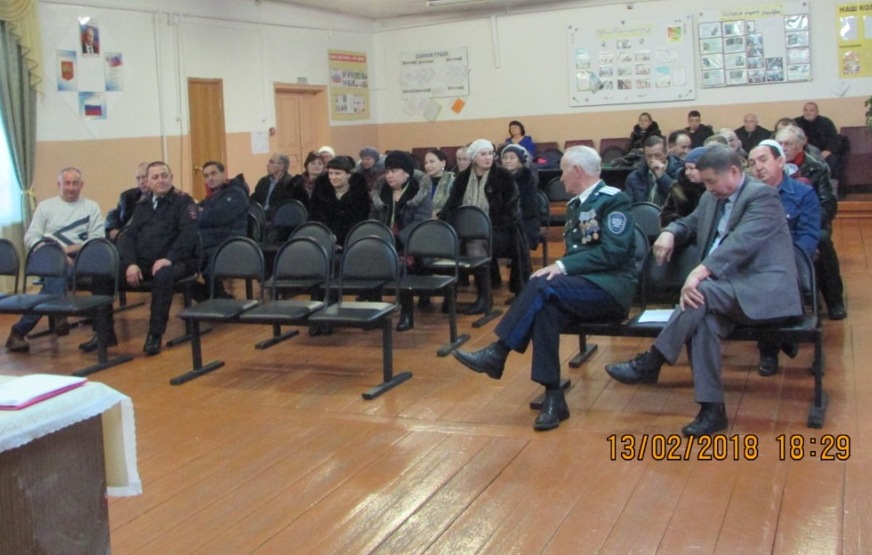 РЕШИЛИ: признать работу администрации Чёрноотрожского сельсовета за 2017 год удовлетворительной.ВЫСТУПИЛИ:И.С. Имашев отчитался перед населением о работе пункта полиции (текст доклада прилагается), рассказал об участившихся случаях телефонного мошенничества, а также росте сумм штрафов за административные правонарушения. Отметил, что большой проблемой с. Никитино остается выпас животных и птицы в не отведенных местах. П.О. Середин  отметил, что начало 2018 года выдалось для Саракташского района очень «плачевным». В январе 2017 года было зарегистрировано 2 пожара, а в 2018 году – 13 пожаров, из них один случай со смертельным исходом (с. Гавриловка). В районе отмечается 2 места, где наблюдается рост пожаров – это посёлок Саракташ и Чёрноотрожский сельсовет. Причинами пожаров является старая электропроводка, которая не выдерживает современные бытовые приборы и неисправное печное и газовое отопление. Отметил, что в 2018 году ожидается ранняя весна, трава не успеет вырасти, а земля будет сухой и как следствие рост пожаров. Призвал население к соблюдению правил пожарной безопасности и необходимости приобретения в жилые дома автономных пожарных извещателей, а также следить за их исправной работой, в т.ч. менять батарейку.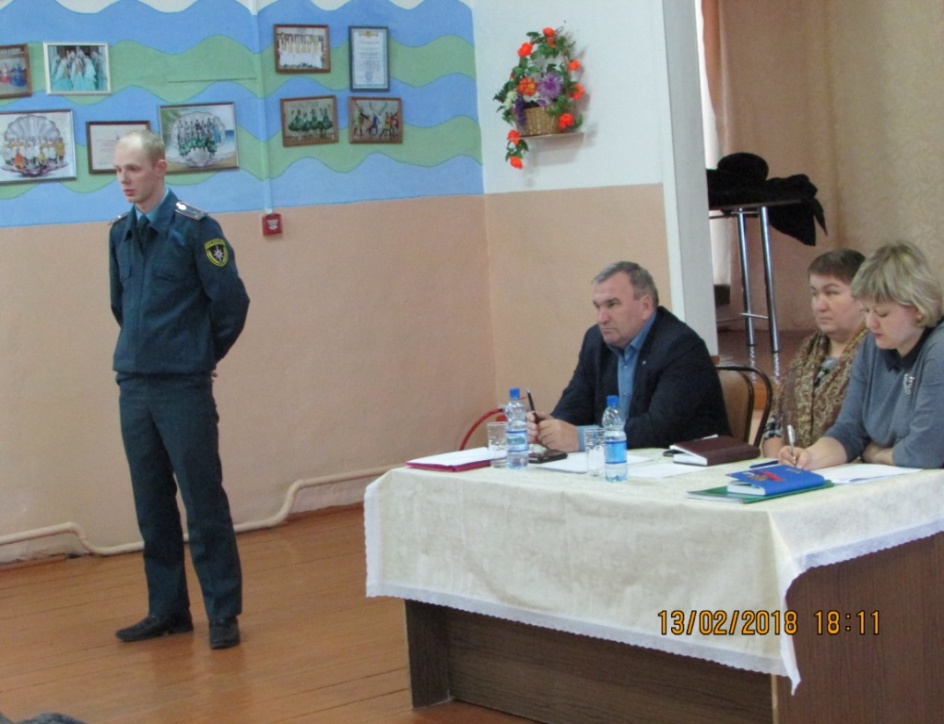 И.Р. Макаев отметил, что в целом 2017 год для ООО «СП «Колос» был удачным годом, собрали хороший урожай, своевременно  выплачивали заработную плату. Также отметил о изменившемся положении Промсвязьбанка, что несомненно скажется на работе ООО «СП «Колос», а именно будет снижено кредитование, поэтому пока хозяйство обходится собственными средствами. А.Н. Юсупов отметил, что в Саракташском районном управлении ветеринарии 10 вет.участков, из них в 4-х нет ветеринарных врачей. Перешли на индивидуальную сертификацию животных. Весенняя обработка скота должна сопровождаться биркованием и внесением отметки в вет.паспорт. При этом подчеркнул, что тарифы вакцинации утверждены областным управлением ветеринарии. В селе Изяк-Никитино распоряжением министерства сельского хозяйства, пищевой и перерабатывающей промышленности Оренбургской области от 12.12.2017 года №39-р «Об установлении ограничительных мероприятий (карантина) на территории животноводческой фермы ООО «СП «Колос» с. Изяк-Никитино Саракташского района Оренбургской области» установлен карантин на территории с. Изяк-Никитино, с. Никитино  из-за неблагополучной обстановке по заразному узелковому дерматиту КРС. В связи с чем запрещен ввоз и вывоз животных, штраф составляет 5000 рублей.В связи с этим, призвал население относится более ответственно к вакцинации животных.С.В. Грязнова отметила хорошую работу фельдшера села Макаевой Л.М. (полностью выполнила «дорожную карту». Теперь сельские фельдшера получили печати и имеют право выписывать бесплатные лекарства. В докладе отметила рост смертности на территории сельсовета. В связи с чем подчеркнула необходимость проведения диспансеризации населения, профилактических прививок.На вопрос жителя о возможности открыть в селе физ.кабинет ответила, что данная процедура сопровождается большой сертификацией и в малом селе не возможна.Н.С. Алистратова отметила огромную работу в 2017 году по замене окон в школе и поблагодарила ООО «Оренбив» (встали 33 пластиковых окна), ЗАО «Черноотрожское ХПП» (вставили 4 пластиковых окна в спортивном зале), ООО «СП «Колос» (20 тыс. рублей на приобретение краски). Но большой проблемой на сегодняшний день остается вопрос замены кровли здания школы.  Г.М. Чибарчикова отметила в своем выступлении хорошую подготовку жителей села к 275-летию села Никитино, 200-летию мечети. Организованно провели субботники кладбища, берега р. Сакмары. В период подготовки к юбилею села отсыпали ПГС улицы, дорога к дошкольной группе. А также озвучила ряд вопросов, требующих решения: 1. работа уличного освещения, особенно возле школы;2. отрегулировать численность бродячих собак; принять меры к хозяевам безнадзорных животных; 3. использование подаренного триммера (нужно выбрать человека, который будет наводить порядок в селе и за умеренную плату оказывать услуги населению);4. организованный досуг молодежи (вопрос по работе дома культуры: не проводят дискотеки, часто закрыт).На вопрос жителя села о возможности закрепления за с. Никитино отдельного вет.врача, специалист  ГБУ «Саракташское районное управление ветеринарии» еще раз напомнил о нехватке кадров.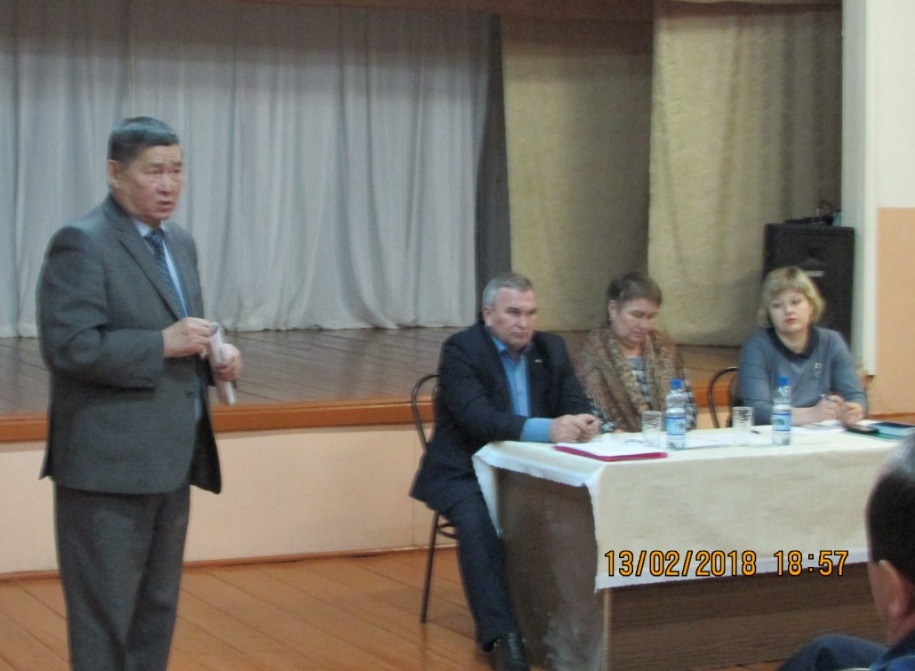 Б.Н. Жанбаев отметил, что село Никитино всегда было активным, а сегодняшнее собрание еще раз подтверждает, что явка очень низкая. Собрания проводятся не для отчета каждой службы, а чтобы каждый житель мог сказать, что он сделал. В 2017 году все сработали по-разному, при этом рост по промышленности составил 149% - это лучший показатель в области. 1/6 долю молока в области производит район. Хозяйства сохранили все поголовье скота (больше мясного направления). 100 семей, из них 29 детей-сирот получили жильё. В целом Саракташский район  - «старый», много пенсионеров приезжают жить в район. При этом на пороге выборы Президента Российской Федерации. Бахчан Нурейманович призвал к исполнению гражданского долга. В целом по району до 30% жителей мигрируют, поэтому необходимо провести работу по выявлению таких граждан и индивидуальной работе с ними (голосование по месту пребывания в день выборов).Совместно с главой сельсовета, депутатами, старостой, общественными формированиями  нужно заняться заброшенными домами. Нужно заниматься с каждой семьей, где-то привлекать священнослужителей.20% трудностей создают сами жители. Медицинские работники, учителя не хотят работать на селе из-за неуважения. Много вопросов нужно рассматривать в первую очередь самим на местах. Призвал беречь то, что имеется. Село Никитино – благополучное по месторасположению и этим жители очень выигрывают против отдаленных сёл.РЕШИЛИ:  поставить на контроль следующие вопросы:наладить работу уличного освещения, особенно возле школы;отрегулировать численность бродячих собак; принять меры к хозяевам безнадзорных животных;  организовать досуг молодежи;организовать работу с хозяевами заброшенных домов.Председательствующий                        ____________               З.Ш. ГабзалиловСекретарь	                                             ____________            О.С. Понамаренко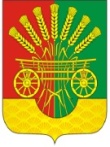 Жанбаев Бахчан Нурейманович глава Саракташского района;Габзалилов Зуфар Шигапович глава администрации Чёрноотрожского сельсовета;Понамаренко Оксана Сергеевна заместитель главы администрации Чёрноотрожского сельсовета;Чибарчикова Гульфия Маратовнастароста села Никитино;Имашев Роберт Смагиловичмладший лейтенант полиции, участковый уполномоченный пункта полиции ОМВД России по Саракташскому району;Макаев Ильнур Рашитовичуправляющий Черноотрожским отделением  ООО «СП Колос», депутат Совета депутатов Чёрноотрожского сельсовета;Юсупов Альберт Назгатовичглавный ветеринарный врач станции по борьбе с болезнями животных ГБУ «Саракташское районное управление ветеринарии»;Шаяхметов Фархат Ахатовичглавный инженер ООО «СП «Колос»;Середин Павел Олеговичдознаватель отдела надзорной деятельности и профилактической работы по Саракташскому и Беляевскому районам;Грязнова Светлана Валентиновназаведующая Черноотрожской врачебной амбулаторией;Муртазина Гульсина Маратовназаведующая Никитинским сельским филиалом МБУК Саракташского района;Алистратова Нина Сергеевнадиректор МОБУ «Никитинская средняя общеобразовательная школа»;Султангильдин Галим Салимьяновичимам-хатыб местной религиозной организации  села Никитино